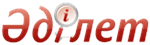 Об утверждении Правил пользования системами водоснабжения и водоотведения населенных пунктовПриказ Министра национальной экономики Республики Казахстан от 28 февраля 2015 года № 163. Зарегистрирован в Министерстве юстиции Республики Казахстан 9 апреля 2015 года № 10658      В соответствии с подпунктом 5) статьи 37-1 Водного Кодекса Республики Казахстан от 9 июля 2003 года, ПРИКАЗЫВАЮ:
      1. Утвердить прилагаемые Правила пользования системами водоснабжения и водоотведения населенных пунктов. 
       2. Комитету по делам строительства, жилищно-коммунального хозяйства и управления земельными ресурсами Министерства национальной экономики Республики Казахстан обеспечить в установленном законодательством порядке: 
       1) государственную регистрацию настоящего приказа в Министерстве юстиции Республики Казахстан; 
       2) в течение десяти календарных дней после государственной регистрации настоящего приказа его направление на официальное опубликование в периодических печатных изданиях и в информационно- правовой системе «Әділет»; 
       3) размещение настоящего приказа на интернет-ресурсе Министерства национальной экономики Республики Казахстан. 
       3. Контроль над исполнением настоящего приказа возложить на курирующего вице-министра национальной экономики Республики Казахстан. 
       4. Настоящий приказ вводится в действие по истечении десяти календарных дней после дня его первого официального опубликования.       Министр                                    Е. ДосаевУтверждены           
 приказом Министра        
 национальной экономики     
 Республики Казахстан      
 от 28 февраля 2015 года № 163    Правила
пользования системами водоснабжения и
водоотведения населенных пунктов   1. Общие положения      1. Настоящие Правила пользования системами водоснабжения и водоотведения населенных пунктов (далее – Правила) разработаны в соответствии с подпунктом 5) статьей 37-1 Водного Кодекса Республики Казахстан от 9 июля 2003 года и определяют порядок пользования системами водоснабжения и водоотведения населенных пунктов (далее – система водоснабжения и водоотведения).
      2. В настоящих Правилах используются следующие понятия:
      1) авария – повреждение или выход из строя систем водоснабжения и водоотведения или отдельных сооружений, оборудования, устройств, повлекшие прекращение либо существенное снижение объемов предоставляемых услуг по водоснабжению и водоотведению, качества питьевой воды и причинение ущерба здоровью населения, окружающей среде и имуществу физических и юридических лиц;
      2) питьевая вода – природная вода или вода после обработки, подаваемая через системы водоснабжения, предназначенная для удовлетворения питьевых, иных бытовых нужд человека и для производства пищевой продукции;
      3) контрольный колодец – последний колодец на сети водоотведения потребителя перед присоединением ее в систему водоотведения, предназначенный для отбора проб сточных вод потребителя и учета их объемов;
      4) прибор учета – техническое средство, предназначенное для измерения объема воды, имеющее нормированные метрологические характеристики, воспроизводящее и хранящее единицу физической величины в течение определенного интервала времени, и разрешенное к применению для коммерческого учета в порядке, установленном Законом Республики Казахстан от 7 июня 2000 года «Об обеспечении единства измерений»;
      5) проверка приборов учета – совокупность операций, выполняемых представителем услугодателя для осмотра состояния приборов учета, определения и подтверждения его соответствия техническим требованиям, снятия показаний, а также определения наличия и целостности пломб на водомерном узле;
      6) субпотребитель – физическое или юридическое лицо, имеющее в собственности или на иных законных основаниях системы водоснабжения и водоотведения, присоединенные к системам водоснабжения и водоотведения потребителя, и пользующееся его системами на договорной основе;
      7) услугодатель – водохозяйственная организация (предприятие водоснабжения и водоотведения), осуществляющая полный технологический процесс водоснабжения и водоотведения и эксплуатирующая системы водоснабжения и водоотведения населенного пункта с целью оказания услуг потребителям по водоснабжению и водоотведению, а также осуществляющая технический надзор за состоянием систем водоснабжения и водоотведения потребителей, регулирующая и контролирующая развитие систем водоснабжения и водоотведения населенного пункта в целом;
      8) локальные очистные сооружения – совокупность сооружений и устройств потребителя, предназначенных для очистки собственных сточных вод перед их сбросом в систему водоотведения;
      9) граница раздела эксплуатационной ответственности – линия раздела элементов систем водоснабжения и водоотведения по признаку обязанностей (ответственности за их эксплуатацию), устанавливаемая соглашением сторон. При отсутствии такого соглашения граница эксплуатационной ответственности устанавливается по границе раздела балансовой принадлежности;
      10) сети водоотведения – система трубопроводов, коллекторов, каналов и сооружений на них, предназначенная для водоотведения;
      11) выпуск в систему водоотведения – трубопровод от здания или сооружения до первого колодца на сети водоотведения;
      12) ввод водопровода – трубопровод от распределительной сети водоснабжения, включая колодец с запорной арматурой в точке подключения, до первой задвижки в здании;
      13) норма водопотребления – расчетное количество воды для удовлетворения суточной потребности одного человека, животных личного подсобного хозяйства или на единицу поливной площади в конкретном населенном пункте;
      14) лимит водопотребления (водоотведения) – установленный потребителю максимальный объем водопотребления (водоотведения) на определенный период времени;
      15) сети водоснабжения – система трубопроводов и сооружений на них, предназначенных для водоснабжения;
      16) граница раздела балансовой принадлежности - линия раздела элементов систем водоснабжения и водоотведения между владельцами по признаку собственности, хозяйственного ведения или оперативного управления;
      17) потребитель – физическое или юридическое лицо, имеющее в собственности или на иных законных основаниях системы водоснабжения и водоотведения, присоединенных к системам водоснабжения и водоотведения, и пользующееся услугами по водоснабжению и водоотведению услугодателя на договорной основе.
      3. Предоставление потребителям услуг по водоснабжению и водоотведению осуществляется непрерывно. Ограничение и регулирование режима предоставления услуг по водоснабжению и водоотведению производятся в порядке, установленном Водным Кодексом Республики Казахстан от 9 июля 2003 года.
      4. При предоставлении услуг по питьевому водоснабжению устанавливается приоритетность обеспечения населения питьевой водой в необходимом количестве и гарантированного качества.
      5. Не допускаются к эксплуатации системы водоснабжения и водоотведения потребителей, присоединенные с нарушением технических условий услугодателя или при их отсутствии, а также системы водоснабжения и водоотведения потребителей - юридических лиц, используемые без договора на услуги по водоснабжению и водоотведению после истечения срока заключения договора, установленного в пункте 9 настоящих Правил.
      6. Определение объемов предоставленных потребителям услуг по водоснабжению и водоотведению осуществляется по Методике расчета объемов представленных услуг по водоснабжению и водоотведению, утвержденной приказом Председателя Агентства Республики Казахстан по делам строительства и жилищно-коммунального хозяйства от 26 сентября 2011 года, зарегистрированным в Реестре государственной регистрации нормативных правовых актов под № 7257.   2. Порядок пользования системами водоснабжения и водоотведения   Параграф 1. Порядок предоставления, ограничения и прекращения услуг по водоснабжению и водоотведению      7. Услуги по водоснабжению и водоотведению предоставляются на основании заключенного договора между услугодателем и потребителем, составленного в соответствии с типовым договором на предоставление услуг по водоснабжению и водоотведению, утверждаемым в соответствии с пунктом 8) статьей 7 Закона Республики Казахстан от 9 июля 1998 года «О естественных монополиях и регулируемых рынках Республики Казахстан». 
      8. Договор на предоставление услуг по водоснабжению и водоотведению с потребителем – физическим лицом, считается заключенным со дня его подключения к системам водоснабжения и водоотведения.
      9. Договор на предоставление услуг по водоснабжению и водоотведению с потребителем - юридическим лицом, заключается в течение десяти календарных дней с момента ввода в эксплуатацию систем водоснабжения и водоотведения потребителя, отвечающих требованиям технических условий услугодателя.
      10. Действие договора на предоставление услуг по водоснабжению и водоотведению с потребителем - юридическим лицом распространяется на все время фактического пользования услугами водоснабжения и водоотведения с момента ввода в эксплуатацию.
      11. Для заключения с услугодателем договора на услуги по водоснабжению и водоотведению, потребителем - юридическим лицом предоставляются:
     государственный акт о приемке присоединяемого объекта в эксплуатацию;
      данные о субпотребителях и их объектах водоснабжения и водоотведения (при их наличии);
      сведения об объемах водопотребления и водоотведения субпотребителей (при их наличии);
      данные, являющиеся основанием для расчета объемов водопотребления и водоотведения.
      Предприятия, в состав продукции которых входит вода из системы водоснабжения, использующие воду для технологических нужд предприятия, имеющие локальные очистные сооружения наряду с требованиями, указанными в настоящем пункте, предоставляют услугодателю:
      проектные величины допустимой концентрации вредных веществ в сточных водах до и после прохождения локальных очистных сооружений на выпусках в систему водоотведения по среднему и максимальному количеству загрязняющих веществ;
      пояснительную записку с обоснованием необходимого количества и качества используемой воды и сбрасываемых сточных вод.
      12. При получении заявки потребителя – юридического лица на заключение договора на представление услуг по водоснабжению и водоотведению, а также при письменном уведомлении об изменении данных об объектах потребителя, услугодатель в течение пяти рабочих дней проводит обследование систем водоснабжения и водоотведения потребителя.
      13. При переходе объекта к новому владельцу, для заключения договора на представление услуг по водоснабжению и водоотведению потребитель обращается к услугодателю в течение десяти календарных дней со дня государственной регистрации права собственности.
      14. При заключении договора с потребителем – юридическим лицом, услугодателем составляются следующие приложения к нему:
      акт границ раздела эксплуатационной ответственности услугодателя и потребителя, подписываемый обеими сторонами;
      расчет объемов водопотребления, выполненный на основании данных обследования объектов потребителя;
      расчет объемов водоотведения, допускаемых к сбросу в системы водоотведения;
      качественный состав сточных вод, подлежащих сбросу в системы водоотведения потребителя, рассчитанный в соответствии с требованиями Водного кодекса Республики Казахстан от 9 июля 2003 года и Экологического кодекса Республики Казахстан от 9 января 2007 года.
      15. При пользовании системами водоснабжения и водоотведения не допускается:
      складывать над сетями водоснабжения и водоотведения и сооружениями на них различные материалы и предметы, накапливать мусор;
      сооружать над сетями водоснабжения и водоотведения и сооружениями на них постоянные и временные постройки;
      без согласования с услугодателем выполнять работы на сетях водоснабжения и водоотведения;
      открывать краны на внутренней водопроводной системе для постоянного протекания воды на излив;
      использовать питьевую воду для охлаждения оборудования по прямоточной схеме;
      поить домашних животных, стирать, мыть автомашины и предметы быта у водоразборных колонок, подключать к ним трубы и шланги, а также производить другие действия, противоречащие требованиям Санитарных правил «Санитарно–эпидемиологические требования к водоисточникам, местам водозабора для хозяйственно–питьевых целей, хозяйственно–питьевому водоснабжению и местам культурно–бытового водопользования и безопасности водных объектов» утверждаемых, в соответствии с пунктом 6 статьи 144 Кодекса Республики Казахстан «О здоровье народа и системе здравоохранения»;
      подключать временные водопроводные линии к стоякам водоразборов и гидрантов;
      сбрасывать снег и сколы льда в сети водоотведения.
      16. Пользование временными сетями водоснабжения допускается на срок до 1 года, со дня подключения к временным сетям.
      17. При использовании питьевой воды на полив зеленых насаждений, территорий, дорог, тротуаров и проездов, мытье улиц и площадей, в соответствии с разрешением на специальное водопользование, время поливки, места подключения специальных поливочных устройств или пунктов забора воды, устраиваемые потребителем, устанавливаются услугодателем.
      При этом сети, подводящие воду для полива, оснащаются приборами учета и запорными вентилями в месте подключения к сетям водоснабжения.
      18. Пользование вновь построенными системами водоснабжения, а также системами водоснабжения, на которых проводились ремонтные работы, допускается после проведения промывки и дезинфекции систем.
      19. Сточные воды, сбрасываемые в систему водоотведения, подлежат очистке на очистных сооружениях населенного пункта.
      20. Встроенные, пристроенные к жилым домам (жилым зданиям) помещения потребителей, сбрасывающих производственные сточные воды, оборудуются самостоятельным выпуском в систему водоотведения.
      21. Работы по подключению и ввод в эксплуатацию вновь построенных сетей водоснабжения и водоотведения к системам водоснабжения и водоотведения населенного пункта выполняются услугодателем или под его техническим надзором.
      22. Переустройство систем водоснабжения и водоотведения потребителя производится при наличии согласования услугодателя. В течение десяти рабочих дней услугодателем вносятся соответствующие изменения в акт границ раздела эксплуатационной ответственности, расчеты объемов водопотребления и водоотведения потребителя.
      23. Гидранты и краны, подключенные до приборов учета, а также при наличии в водомерном узле потребителя обводной линии, запорная арматура на ней пломбируется представителем услугодателя в закрытом состоянии.
      24. Снятие пломб с запорной арматуры обводной линии, гидрантов и кранов без согласования с услугодателем не допускается, кроме случаев тушения пожаров.
       25. Услугодатель проводит плановые обследования систем водоснабжения и водоотведения потребителя и анализы стоков из них. 
       Примечание. Услугодатель за 15 календарных дней сообщает потребителю о проведении плановых обследований. 
      26. Потребитель обеспечивает доступ представителей услугодателя для осмотра систем водоснабжения и водоотведения, проверки приборов учета и пломб на обводной линии, отбора проб из контрольных колодцев, а также к осмотру и проведению эксплуатационных работ на системах водоснабжения и водоотведения, проходящих по территории потребителя.
      27. О произведенных действиях и обнаруженных во время осмотра фактах нарушений порядка пользования на системах водоснабжения и водоотведения потребителя, представителем услугодателя составляется соответствующий акт, подписываемый обеими сторонами.
      В случае отказа потребителя или его представителя от подписи, акт подписывается представителем услугодателя и представителем территориального подразделения ведомства государственного органа в сфере санитарно-эпидемиологического благополучия населения.
      Акты о недопуске представителя услугодателя к системам водоснабжения и водоотведения потребителя для проведения осмотра, отбора проб воды, и осуществления иных действий, входящих в его компетенцию, при отказе от подписи потребителем (его представителем) подписываются представителем услугодателя.
      28. Обо всех повреждениях или неисправностях на используемых системах водоснабжения и водоотведения в пределах раздела границ эксплуатационной ответственности, которые могут повлечь загрязнение питьевой воды, окружающей среды, нарушение работы систем водоснабжения и водоотведения и нанести ущерб здоровью населения, потребитель немедленно сообщает услугодателю.
      29. О случаях ухудшения качества воды в источнике питьевого водоснабжения, авариях на сетях водоснабжения и водоотведения, услугодатель в течение суток незамедлительно уведомляет территориальное подразделение ведомства государственного органа в сфере санитарно-эпидемиологического благополучия населения.
      30. Услугодатель частично или полностью прекращает предоставление услуг по водоснабжению и водоотведению, с уведомлением потребителя не менее чем за три календарных дня, в случаях:
      1) проведения услугодателем планово-предупредительного ремонта, работ по обслуживанию систем водоснабжения и водоотведения, дезинфекции сетей водоснабжения, к которым присоединен потребитель, а также для производства работ по присоединению новых систем водоснабжения и водоотведения;
      2) неоплаты потребителем, в установленные сроки, в полном объеме услуг по договору на услуги по водоснабжению и водоотведению, утвержденным в соответствии с Законом Республики Казахстан от 9 июля 1998 года «О естественных монополиях и регулируемых рынках Республики Казахстан»;
      3) неудовлетворительного технического состояния систем водоснабжения и водоотведения потребителя и невыполнения письменных требований услугодателя по устранению выявленных неисправностей и нарушений.
      Частичное или полное прекращение предоставления услуг по водоснабжению и водоотведению по основаниям, предусмотренным настоящим пунктом, не отражается на качестве предоставления услуг другим потребителям.
      31. Возобновление (восстановление объемов) предоставления услуг по водоснабжению и водоотведению, прекращенных по основаниям, предусмотренным пунктом 30 Правил, производится в день устранения нарушений или работ, приведших к частичному или полному прекращению предоставления услуг.
      32. Услугодатель, частично или полностью прекращает или ограничивает предоставление услуг по водоснабжению и водоотведению, без предупреждения потребителя, но с немедленным его уведомлением, в случаях:
      1) аварийного прекращения энергоснабжения объектов водоснабжения и водоотведения;
      2) аварий на системах водоснабжения и водоотведения.
      33. При полном прекращении предоставления услуг по водоснабжению и водоотведению по основаниям, предусмотренным пунктом 32 Правил, услугодатель принимает меры по организации временного водоснабжения населения (подвоз воды) для удовлетворения их коммунально-бытовых нужд, до момента возобновления предоставления услуг по водоснабжению и водоотведению в постоянном режиме.   Параграф 2. Порядок определения границ раздела эксплуатационной ответственности при пользовании системами водоснабжения и водоотведения      34. Услугодатель и потребитель обслуживают системы водоснабжения и водоотведения и обеспечивают их нормальное техническое состояние каждый в пределах своих границ раздела эксплуатационной ответственности.
      35. Эксплуатационная ответственность включает в себя, для услугодателя:
      проведение планово-предупредительных работ на системах водоснабжения и водоотведения в течение года;
      мероприятия по подготовке систем водоснабжения и водоотведения к зимнему периоду;
      проведение ремонтных и профилактических работ на системах водоснабжения и водоотведения;
      ликвидацию аварий и устранение утечек вод;
      контроль за качеством сточных вод, сбрасываемых в системы водоотведения;
      мероприятия по снижению аварийности, технических потерь и нерационального использования воды;
      восстановление нарушенного благоустройства после проведенных работ на системах водоснабжения и водоотведения;
      для потребителя:
      обеспечение содержания систем водоснабжения и водоотведения в надлежащем техническом состоянии;
      обеспечение целостности систем водоснабжения и водоотведения;
      мероприятия по подготовке систем водоснабжения и водоотведения к зимнему периоду;
      восстановление нарушенного благоустройства после проведенных работ на системах водоснабжения и водоотведения.
      36. Потребитель в пределах границ раздела эксплуатационной ответственности обеспечивает подготовку систем водоснабжения и водоотведения к зимнему периоду и осуществляет следующие работы:
      ликвидацию всех явных и скрытых утечек воды;
      ремонт или замену аварийных участков трубопроводов и оборудования;
      отключение всех временных сетей водоснабжения, установленных на летний период;
      защиту водомерного узла от замерзания с обеспечением при этом возможности беспрепятственного снятия показаний приборов учета;
      обеспечение достаточной тепловой изоляции помещений, в которых расположены системы водоснабжения и водоотведения;
      утепление водонапорных баков и трубопроводов, проложенных в чердачных помещениях;
      обеспечение устройства двойных люков или утепление крышек в водомерных камерах и колодцах с пожарными гидрантами;
      проверку герметичности стыков трубопроводов внутренних сетей водоснабжения и водоотведения зданий, ликвидацию их неплотности, закрытие ревизий и прочисток, утепление трубопроводов, эксплуатация которых ведется в помещениях и на участках с отрицательной температурой окружающего воздуха.
      37. Границей раздела балансовой принадлежности между сетями водоснабжения и водоотведения услугодателя и потребителя, являющегося владельцем индивидуального жилого дома или юридическим лицом, является врезка в трубопровод в месте подключения к системе водоснабжения и водоотведения населенного пункта.
      38. Границей раздела эксплуатационной ответственности на объектах кондоминиума являются:
      по водоснабжению – разделительный фланец первой задвижки на вводе водопровода в здание;
      по водоотведению – колодец в месте присоединения к сетям водоотведения населенного пункта.
      39. Границей раздела балансовой принадлежности на объектах кондоминиума являются:
      по водоснабжению – наружная стена жилого дома (жилого здания);
      по водоотведению – выпуск в месте сопряжения с колодцем на сети водоотведения населенного пункта.
      40. Содержание в надлежащем техническом состоянии и обеспечение безопасности и сохранности общедомовых сетей, являющихся общей долевой собственностью участников кондоминиума, осуществляется органом управления кондоминиума, при отсутствии регистрации кондоминиума владельцами общей долевой собственности.
      41. Договоры на обслуживание сетей водоснабжения и водоотведения, сооружений, индивидуальных и общедомовых приборов учета заключаются потребителями или органами управления кондоминиумом с услугодателем или другими лицами, имеющими соответствующие лицензии на осуществление данного вида деятельности.
      42. Орган управления кондоминиумом (владельцы общей долевой собственности) обеспечивает доступ услугодателю для обслуживания части систем водоснабжения и водоотведения, эксплуатируемых услугодателем.   Параграф 3. Порядок организации учета воды при пользовании
системами водоснабжения и водоотведения      43. Первичная установка приборов учета осуществляется услугодателем или другой организацией, имеющей соответствующую лицензию на осуществление данного вида деятельности, на основании отдельного договора с потребителем.
      44. Встроенные, пристроенные к жилым домам (жилым зданиям) помещения оборудуются приборами учета на границе раздела балансовой принадлежности.
      45. В помещениях, в которых располагаются приборы учета, поддерживается температура не ниже 5оС, предусматривается освещение и изоляция от мест хранения материальных ценностей.
      46. Установка прибора учета допускается после промывки сети водоснабжения до водомерного узла.
      При установке прибора учета соблюдаются технические требования завода-изготовителя в зависимости от типа и класса точности прибора учета.
      Соответствие установки приборов учета техническим требованиям проверяется услугодателем.
      47. Диаметр условного прохода прибора учета, подлежащего установке у потребителя, определяется расчетом и согласовывается с услугодателем.
      48. Установка и эксплуатация приборов учета с нарушенной целостностью, не имеющих оттиска о первичной поверке, а также приборов учета с истекшим сроком поверки не допускается.
      49. Прибор учета, используемый для коммерческого учета, пломбируется представителем услугодателя.
      50. Обо всех неисправностях и нарушениях в работе приборов учета, а также о срыве или нарушении целостности пломб на них, потребитель немедленно сообщает услугодателю.
      51. В случае выхода из строя прибора учета потребитель обеспечивает установку исправного прибора учета.
      52. Прибор учета подлежит внеочередной поверке в случаях:
      необходимости корректировки межповерочного интервала;
      необходимости подтверждения пригодности к применению прибора учета;
      повреждения оттиска поверительного клейма, самоклеящегося лейбла, пластиковой пломбы или утери документа, подтверждающего прохождение приборов учета первичной или периодической поверки, в том числе при их хранении;
      ввода в эксплуатацию приборов учета после хранения, в течение которого не могла быть проведена периодическая поверка в связи с требованиями к консервации приборов учета или изделий, содержащих приборы учета;
      переконсервации приборов учета, а также изделий, в комплекте которых применяются приборы учета;
      передачи приборов учета на длительное хранение по истечении половины межповерочного интервала на них;
      отправки потребителю приборов учета, не реализованных изготовителем по истечении половины межповерочного интервала на них.
      53. Услугодатель, не реже чем один раз в три месяца, контролирует правильность снятия потребителями показаний приборов учета.
      54. При проверке приборов учета представитель услугодателя снимает их показания, проверяет наличие и целостность пломб на приборе учета и задвижке, установленной на обводной линии водомерного узла и других устройствах, опломбированных услугодателем.© 2012. РГП на ПХВ Республиканский центр правовой информации Министерства юстиции Республики Казахстан